	South Yorkshire Futures Coaching in Schools Project - Application Form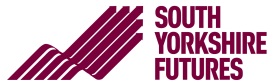 Personal DetailsDo you have any disabilities or health issues you feel we need to know about?Disclosure and Barring ServiceDo you have a current DBS check? (undertaken within the last 3 years)Criminal OffencesHave you ever been convicted of any 	    YES/NOcriminal offences? **As this position involves working with children, any convictions, even if they would otherwise be regarded under the Act as ‘spent’, must be disclosed.Current EmploymentPlease tell us about your current employmentAre you able to commit to all the training dates provided in the job description																Yes / NoDoes your line manager / employer support your involvement?				Yes / NoTraining DatesCan you confirm that you are able to attend all training dates				Yes / No10th & 11th December, 20th & 21st JanuaryTo help us shape the training to meet your individual needs, please provide a brief answer to the following questions below.Can you tell us why you are interested in applying for this opportunity?What outcomes do you hope to achieve:For young people?For yourself?How would you define coaching?What experience of coaching do you already have - of being a coach or having been coached?What qualities do you think you would bring to this project?What do you think are your areas for development?First NameSurnameAddressContact telephone numberEmail Address